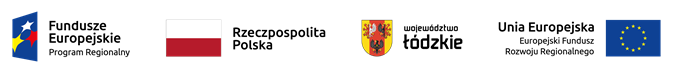 SKŁAD KOMISJI OCENY PROJEKTÓW POWOŁANEJ 
DLA KONKURSU RPLD.03.02.01-IZ.00-10-001/23Poddziałanie III.2.1 Drogi wojewódzkie
SKŁAD KOMISJI OCENY PROJEKTÓW POWOŁANEJ 
DLA KONKURSU RPLD.03.02.01-IZ.00-10-001/23Poddziałanie III.2.1 Drogi wojewódzkie
SKŁAD KOMISJI OCENY PROJEKTÓW POWOŁANEJ 
DLA KONKURSU RPLD.03.02.01-IZ.00-10-001/23Poddziałanie III.2.1 Drogi wojewódzkie
Lp.IMIĘ I NAZWISKO CZŁONKA KOPFUNKCJAAgnieszka KowalczykPrzewodniczący KOPMonika LirkaSekretarz KOPIzabella Przybyła Pracownik IZNatalia TrejderowskaPracownik IZKlaudia PłoszyńskaPracownik IZLp.IMIĘ I NAZWISKO CZŁONKA KOPFUNKCJAMonika Bąk EkspertKrystyna BąkEkspertAgnieszka Chmielińska-WankiewiczEkspertPrzemysław Cimcioch EkspertMarcin CzujEkspertArkadiusz Dąbrowski EkspertDariusz DzionekEkspertJarosław GłowackiEkspertBogumiła KapustaEkspertMarian KoczurEkspertMarek KowalEkspert Bogdan KoziołEkspertEwa Lefik-BabiaszEkspertRyszard MorawskiEkspertJanusz OchmanEkspertAleksandra PawlakEkspertKatarzyna SpadłoEkspertTomasz SzczepaniakEkspertAlina ZawadzkaEkspert